Countdown Plan Year 13 – 2022: 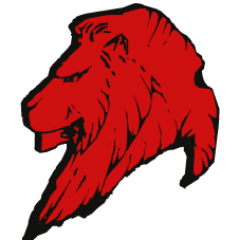 Subject:A Level Design and Technology (Product Design)Examination adaptations for this year:Component 1: Design and Technology in 21st CenturyWritten Examination: 3 hours , Thursday 9th June AM session.50% of qualificationEduqas Advance Information StatementAll of specification content could be assessed through low tariff and synoptic questions.Advance information is NOT provided for questions assessing the use of mathematical skills.Eduqas have provided the following specification content as particular focus areas for preparation:Unit 2.2.1 Designing and InnovationPrinciples of DesigningQuantitative and Qualitative TestingUnit 2.2.2 Materials and ComponentsMaterials, Components and their potential applicationUnit 2.2.3 ProcessesComputer Aided Manufacture (CAM)Unit 2.2.6 Human ResponsibilityService to the CustomerUnit 2.2.7 Public InteractionInnovation in the Market PlaceStudents should refer to the amplification of each topic area within the specification for amplification notes on expected content knowledge.  This is summarised in “Key Focus Area amplification” document given to students.Key Focus Area Amplification for studentsComponent 2 : Design and Make ProjectNon-examined assessment (NEA): approx. 80 hours50% of qualificationNo advance information however Eduqas will accept where necessary: • mock-ups and/or clear/detailed intentions of prototypes to address the ‘manufacturing a prototype’ section of the NEA assessment criteria • Demonstration of using machinery/tools/processes. Students should submit an A2 design folder, sketch book and pre-production prototype for assessment on Wednesday 2nd March 2022.Lesson CountdownLesson CountdownLesson CountdownWeek beginning:Lesson 1: Wed AMMiss AbberleyLesson 2: Fri PMMiss Hill28/02/22NEA SUBMISSION  DEADLINEEND OF LESSON2.2.2 Polymer Materials07/03/222.2.3 Metal Processes| CAM2.2.1 Principles of Designing;2.2.1 Feasibility Studies14/03/22MOCK EXAM 3 hoursNEA feedback and DIRTMock Exam feedback and review21/03/22NEA DIRT2.2.6 Sustainability Product Lifecycles28/03/22NEA SUBMISSION  FINAL DEADLINE START OF LESSON2.2.2 Timber Materials2.2.3 Timber Processes2.2.6 Circular economy04/04/222.2.2 Smart and Composite Materials2.2.6 Ethical values in Product Design11/04/22EASTER HOLIDAYEASTER HOLIDAY18/04/22EASTER HOLIDAYEASTER HOLIDAY25/04/222.2.3 Polymer Processes2.2.7 Innovation in the Market02/05/222.2.2 Metal Materials2.2.6 Service to the customer09/05/222.2.5 Product AnalysisIP, Standards.2.2.4 Industrial and Commercial Practice; production systems16/05/222.2.5 Systems2.2.1 Principles of Designing23/5/22Exam Skills PracticeExam Skills practice30/5/22HALF TERM HOLIDAYHALF TERM HOLIDAY06/6/22Key Term RecallExam Skills Practicen/a Written exam Thursday 9th June.